Проект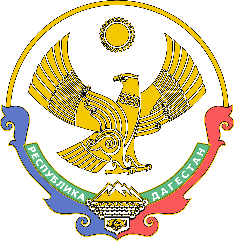 МИНИСТЕРСТВО ОБРАЗОВАНИЯ И НАУКИ РЕСПУБЛИКИ ДАГЕСТАН(Минобрнауки РД)ПРИКАЗ «__ »  ______ 2023 г.                      Махачкала 	                        № ___________О внесении изменения в Положение об Общественном совете при Министерстве образования и науки Республики ДагестанВ целях совершенствования деятельности Общественного совета при Министерстве образования и науки Республики Дагестан, а также в соответствии с  Положением об Общественном совете  при Министерстве образования и науки Республики Дагестан, утвержденным приказом  Министерства образования и науки Республики Дагестан от 25 июля 2022 г.  № 09-02-639/22,                                                     (интернет-портал правовой информации Республики Дагестан                            (www.pravo.e-dag.ru ), 2022,  1 августа,  № 05016009416),ПРИКАЗЫВАЮ:Внести в Положение об Общественном совете при Министерстве образования и науки Республики Дагестан,  утвержденное приказом  Министерства образования и науки Республики Дагестан от 25 июля 2022 г.               № 09-02-639/22 изменение, дополнив его пунктом 5.21 следующего содержания:«5.21. Член Общественного совета имеет удостоверение члена Общественного совета (далее ‒ удостоверение), являющееся документом, подтверждающим его полномочия. Член Общественного совета пользуется удостоверением в течение всего срока своих полномочий. Удостоверение подписывается министром и скрепляется гербовой печатью Министерства образования  и науки Республики Дагестан. Образец удостоверения и его описание утверждаются  приказом Министерства образования и науки Республики Дагестан.».ГКУ РД «Информационно-аналитический центр» (Амиралиев К.Н.) разместить настоящий приказ на официальном сайте Министерства образования и науки Республики Дагестан (www.dagminobr.ru).Направить настоящий приказ в Министерство юстиции Республики Дагестан на государственную регистрацию.Настоящий приказ вступает в силу в установленном законодательством порядке.Контроль за исполнением настоящего приказа оставляю за собой.Министр                                                                                                  Я. БучаевГлавный специалист-эксперт                                         З.З. Гаджиеваотдела делопроизводства и технического обслуживания ГКУ РД ИАЦСогласовано:Помощник министра                                                  Г.А. АбдусаламоваНачальник Юридического отдела                                  А.С. Расулова